Календарно-тематический план работы для 3 года обучения.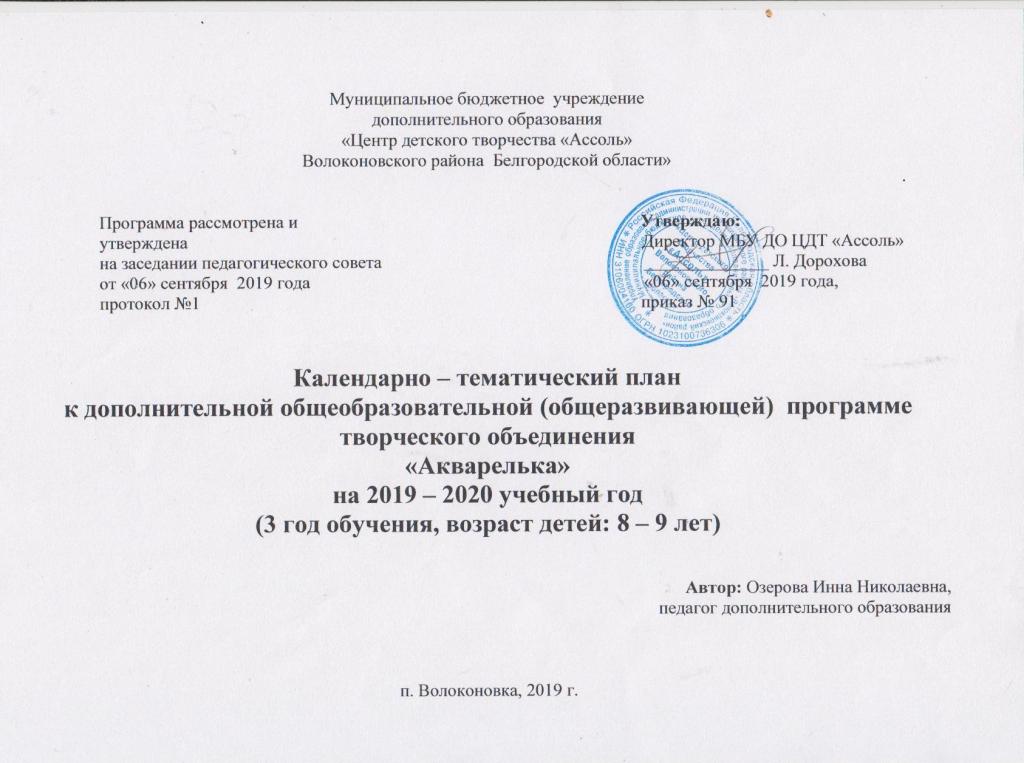 №п/пКалендарныесрокиТема учебного занятияТип и форма занятияКол-во часовСодержание деятельностиСодержание деятельностиВоспитательная работаДидактические материалы, техническое обеспечение№п/пКалендарныесрокиТема учебного занятияТип и форма занятияКол-во часовТеоретическая часть занятия/форма организации деятельностиПрактическая часть занятия/форма организации деятельностиВоспитательная работаДидактические материалы, техническое обеспечение123456789ВводныйВводныйВводныйВводныйВводныйВводныйВводныйВводныйВводный1.1Вводное занятиеЗанятие –беседа2Знакомствос планомработыобъединения-Воспитывать мотивациюлюбовь иинтерес кискусствуОбразцы поделок, инструменты, иллюстрации, инструкции по ТБ1.2СобеседованиеЗанятие –беседа2Знакомствос планомработыобъединенияОбразцы поделок, инструменты, иллюстрации, инструкции по ТБ2. Рисование  2. Рисование  2. Рисование  2. Рисование  2. Рисование  2. Рисование  2. Рисование  2. Рисование  2. Рисование  2.1Рисование  «Как я провел лето»Занятие – рассказ2Свободноеразмещение на общейплоскостиРисование попамяти и впечатлениюВоспитывать любовь кприроде ибережноеотношениек нейСправочные пособия, энциклопедии по искусству2.2Рисование  «Осеннее убранство природы»Занятие –беседа.2Знакомство с осенними явлениямив природеРисование снатурыВоспитывать любовь кприроде ибережноеотношениек нейОбразцы, инструменты, рисунки2.3Рисование  «Осенние листочки в букете»Занятие – рассказ2Осенняя окраска листьев деревьев и кустарниковРисование снатурыВоспитывать любовь кприроде ибережноеотношениек нейСправочные пособия, энциклопедии по искусству2.4Рисование  «Зарисовка с натуры листьев деревьев»Занятие – рассказ2Свободноеразмещение на общейплоскостиРисование снатурыВоспитывать любовь кприроде ибережноеотношениек нейОбразцы, инструменты, рисунки2.5Рисование «Элементы дымковской игрушки»Занятие путешествие2Знакомство с дымковской игрушкойДекоративное рисование.Воспитывать аккуратность, трудолюбиеОбразцы, инструменты, рисунки2.6Рисование  «Многоцветье дымки»Занятие – рассказ2Художественная мастерскаяДекоративное рисованиеВоспитывать художественно –эстетический вкусСправочные пособия, энциклопедии по искусству2.7Рисование  «Наряд няни»Занятие – рассказ2Художественная мастерскаяДекоративное рисованиеВоспитывать аккуратность, трудолюбиеСправочные пособия, энциклопедии по искусству2.8Рисование  «Наряд барышни»Занятие – рассказ2Художественная мастерскаяДекоративное рисованиеВоспитывать художественно –эстетический вкусОбразцы, инструменты, рисунки2.9.Рисование  «Барышня - щеголиха»Занятие – рассказ2Художественная мастерскаяДекоративное рисованиеВоспитывать аккуратность, трудолюбиеСправочные пособия, энциклопедии по искусству2.10Рисование  «Голубая сказка гжели»Занятие - путешествие2Знакомство с Гжельской росписьюДекоративное рисованиеВоспитывать художественно –эстетический вкусСправочные пособия, энциклопедии по искусству2.11Рисование« Гжельские узоры на посуде»Занятие – рассказ2Художественная мастерскаяДекоративное рисованиеВоспитывать аккуратность, трудолюбиеОбразцы, инструменты, рисунки2.12Рисование «Аквариумных рыбок»Занятие - беседа2Жизнь аквариумных рыбокРисование попамяти и впечатлениюВоспитывать любовь кприроде ибережноеотношениек нейСправочные пособия, энциклопедии по искусству2.13Рисование «Морской подводный мир»Занятие - беседа2Жизнь морской фауныРисование попамяти и впечатлениюВоспитывать любовь кприроде ибережноеотношениек нейСправочные пособия, энциклопедии по искусству2.14Рисование  «Речной подводный мир»Занятие - беседа2Жизнь речной фауныРисование попамяти и впечатлениюВоспитание любвии интересак предметуОбразцы, инструменты, рисунки2.15Рисование  «Лесных зверей»Занятие - беседа2Жизнь лесных зверейРисование попамяти и впечатлениюживотныхВоспитывать художественно –эстетический вкусСправочные пособия, энциклопедии по искусству2.16Рисование  «Белка»Занятие - беседа2Жизнь лесных зверей.Рисование попамяти и впечатлениюживотныхВоспитание любвии интересак предметуСправочные пособия, энциклопедии по искусству2.17Рисование  «Ежик»Занятие - беседа2Жизнь лесных зверейРисование попамяти и впечатлениюживотныхВоспитывать художественно –эстетический вкусОбразцы, инструменты, рисунки2.18Рисование  «Медведь»Занятие - беседа2Жизнь лесных зверей.Рисование попамяти и впечатлениюживотныхВоспитание любвии интересак предметуСправочные пособия, энциклопедии по искусству2.19Рисование  «Веселый зайчик»Занятие - беседа2Жизнь лесных зверей.Рисование попамяти и впечатлениюживотныхВоспитание любвии интересак предметуСправочные пособия, энциклопедии по искусству2.20Рисование  «Лиса»Занятие - беседа2Жизнь лесных зверейРисование попамяти и впечатлениюживотныхВоспитание любвии интересак предметуОбразцы, инструменты, рисунки2.21Рисование  «Моя любимая кошка»Занятие - беседа2Жизнь домашнихживотныхРисование попамяти и впечатлениюдомашнихживотныхВоспитывать любовь кприроде ибережноеотношениек нейСправочные пособия, энциклопедии по искусству2.22Рисование  «Моя любимая собака»Занятие - беседа2Жизнь домашнихживотныхРисование попамяти и впечатлениюдомашнихживотныхВоспитывать художественно –эстетический вкусСправочные пособия, энциклопедии по искусству2.23Рисование  «Лошадка»Занятие - беседа2Жизнь домашнихживотныхРисование попамяти и впечатлениюВоспитание любвии интересак предметуОбразцы, инструменты, рисунки2.24Рисование  «Птиц»Занятие - беседа2Совместно-индивидуальная, свободноеразмещение на общейплоскостиРисование попамяти и впечатлениюВоспитывать любовь кприроде ибережноеотношениек нейСправочные пособия, энциклопедии по искусству2.25Рисование  «Ворон и ворона»Занятие – рассказ2Совместно-индивидуальная, свободноеразмещение на общейплоскостиРисование попамяти и впечатлениюВоспитывать художественно –эстетический вкусОбразцы, инструменты, рисунки2.26Рисование  «Дятел»Занятие – рассказ2Совместно-индивидуальная, свободноеразмещение на общейплоскостиРисование попамяти и впечатлениюВоспитывать любовь кприроде ибережноеотношениек нейСправочные пособия, энциклопедии по искусству2.27Рисование  «Воробей»Занятие – рассказ2Совместно-индивидуальная, свободноеразмещение на общейплоскостиРисование попамяти и впечатлениюВоспитывать художественно –эстетический вкусСправочные пособия, энциклопедии по искусству2.28Рисование «Экзотической птицы»Занятие – рассказ2Совместно-индивидуальная, свободноеразмещение на общейплоскостиРисование попамяти и впечатлениюВоспитывать любовь кприроде ибережноеотношениек нейОбразцы, инструменты, рисунки2.29Рисование «Элементов городецкой росписи»Занятие путешествие2Знакомство с Городетской росписьюДекоративное рисованиеВоспитание любвии интересак предметуСправочные пособия, энциклопедии по искусству2.30Рисование «Городецкой росписи»Занятие – рассказ2Художественная мастерская.Декоративное рисование.Воспитывать художественно –эстетический вкусСправочные пособия, энциклопедии по искусству2.31Рисование «Веточка городецкой росписи»Занятие – рассказ2Художественная мастерскаяДекоративное рисованиеВоспитание любвии интересак предметуОбразцы, инструменты, рисунки2.32Рисование «Городецкой росписи на кувшине»Занятие – рассказ2Художественная мастерскаяДекоративное рисованиеВоспитывать художественно –эстетический вкусСправочные пособия, энциклопедии по искусству2.33Рисование «Городецкие мотивы»Занятие – рассказ2Художественная мастерскаяДекоративное рисованиеВоспитывать трудолюбие, эстетические чувства,стремление к творчествуОбразцы, инструменты, рисунки2.34Рисование «Городецкий узор на деревянной ложке»Занятие – рассказ2Художественная мастерскаяДекоративное рисованиеВоспитывать трудолюбие, эстетические чувства,стремление к творчествуСправочные пособия, энциклопедии по искусству2.35Рисование «Разделочная доска»Занятие – рассказ2Художественная мастерскаяДекоративное рисованиеВоспитывать художественно –эстетический вкусСправочные пособия, энциклопедии по искусству2.36Рисование «Городецкая тарелочка»Занятие – рассказ2Художественная мастерскаяДекоративное рисованиеВоспитание любвии интересак предметуОбразцы, инструменты, рисунки2.37Рисование «Элементы хохломской росписью»Занятие -путешествие2Знакомство с Хохломской росписьюДекоративное рисованиеВоспитывать трудолюбие, эстетические чувства,стремление к творчествуСправочные пособия, энциклопедии по искусству2.38Рисование «Веточка хохломской росписи»Занятие – рассказ2Художественная мастерскаяДекоративное рисованиеВоспитывать мотивацию,любовь иинтерес кискусствуСправочные пособия, энциклопедии по искусству2.39Рисование «Хохломская роспись в круге»Занятие – рассказ2Художественная мастерскаяДекоративное рисованиеВоспитывать художественно –эстетический вкусОбразцы, инструменты, рисунки2.40Рисование «Золотые узоры»Занятие – рассказ2Художественная мастерскаяДекоративное рисованиеВоспитывать мотивацию,любовь иинтерес кискусствуСправочные пособия, энциклопедии по искусству2.41Рисование «Хохломской узор на кувшине»Занятие – рассказ2Художественная мастерскаяДекоративное рисованиеВоспитывать мотивацию,любовь иинтерес кискусствуСправочные пособия, энциклопедии по искусству2.42Рисование «Хохломской узор на деревянной ложке»Занятие – рассказ2Художественная мастерскаяДекоративное рисованиеВоспитывать художественно –эстетический вкусОбразцы, инструменты, рисунки2.43Рисование насекомыхЗанятие – рассказ2Совместно-индивидуальная, свободноеразмещение на общейплоскостиРисование попамяти и впечатлениюнасекомыхВоспитывать аккуратность, трудолюбиеОбразцы, инструменты, рисунки2.44Рисование «Попрыгунья стрекоза»Занятие – рассказ2Совместно-индивидуальная, свободноеразмещение на общейплоскостиРисование попамяти и впечатлениюстрекозыВоспитывать любовь кприроде ибережноеотношениек нейСправочные пособия, энциклопедии по искусству2.45Рисование «Божья коровка»Занятие – рассказ2Совместно-индивидуальная, свободноеразмещение на общейплоскостиРисование попамяти и впечатлениюбожьюкоровкуВоспитывать аккуратность, трудолюбиеОбразцы, инструменты, рисунки3. Нетрадиционные  изобразительные техники3. Нетрадиционные  изобразительные техники3. Нетрадиционные  изобразительные техники3. Нетрадиционные  изобразительные техники3. Нетрадиционные  изобразительные техники3. Нетрадиционные  изобразительные техники3. Нетрадиционные  изобразительные техники3. Нетрадиционные  изобразительные техники3. Нетрадиционные  изобразительные техники3.1Рисование «Свеча и акварель»Занятие - игра4Совместно-индивидуальная, свободноеразмещение на общейплоскостиДекоративное рисованиеВоспитывать аккуратность, трудолюбиеСправочные пособия, энциклопедии по искусству3.2Монотипия предметнаяЗанятие - игра2Совместно-индивидуальная, свободноеразмещение на общейплоскостиДекоративное рисованиеВоспитывать аккуратность, трудолюбиеОбразцы, инструменты, рисунки4. Промежуточная аттестация4. Промежуточная аттестация4. Промежуточная аттестация4. Промежуточная аттестация4. Промежуточная аттестация4. Промежуточная аттестация4. Промежуточная аттестация4. Промежуточная аттестация4. Промежуточная аттестация4.1Промежуточная аттестацияСамостоятельная работа2Контрольный урок. Проверка знаний, умений и  навыков по пройденным темамРабота по карточкам и практическое выполнение заданийВоспитать положительное отношение к труду, уважение к людям трудаОбразцы, инструменты, рисунки5.Лепка5.Лепка5.Лепка5.Лепка5.Лепка5.Лепка5.Лепка5.Лепка5.Лепка5.1Лепка «Моя любимая игрушка»Занятие – рассказ4Совместно-индивидуальная работа в пространствеРабота в объеме.Воспитывать художественно –эстетический вкусОбразцы, инструменты, рисунки5.2«Вскрытие водоэмульсионной краской глиняное изделие»Занятие – рассказ2Совместно-индивидуальная работа в пространствеРабота по объему.Воспитывать аккуратность, трудолюбиеОбразцы, инструменты, рисунки5.3«Роспись глиняной игрушки»Занятие – рассказ4Совместно-индивидуальная работа в пространствеРоспись объемного изделияВоспитывать мотивацию,любовь иинтерес кискусствуОбразцы, инструменты, рисунки5.4Лепка «Дымковской игрушки»Занятие – рассказ4Совместно-индивидуальная работа в пространствеРабота в объеме.Воспитывать художественно –эстетический вкусОбразцы, инструменты, рисунки5.5«Вскрытие водоэмульсионной краской глиняное изделие»Занятие – рассказ2Совместно-индивидуальная работа в пространствеРабота по объему.Воспитывать аккуратность, трудолюбиеОбразцы, инструменты, рисунки5.6«Роспись глиняной игрушки»Занятие – рассказ4Совместно-индивидуальная работа в пространствеРоспись объемного изделияВоспитывать мотивацию,любовь иинтерес кискусствуОбразцы, инструменты, рисунки5.7Лепка «Филимоновской игрушки»»Занятие – рассказ4Совместно-индивидуальная работа в пространствеРабота в объемеВоспитывать мотивацию,любовь иинтерес кискусствуОбразцы, инструменты, рисунки5.8«Вскрытие водоэмульсионной краской глиняное изделие»Занятие – рассказ2Совместно-индивидуальная работа в пространствеРабота по объемуВоспитывать аккуратность, трудолюбиеОбразцы, инструменты, рисунки5.9«Роспись глиняной игрушки»Занятие – рассказ2Совместно-индивидуальная работа в пространствеРоспись объемного изделияВоспитывать мотивацию,любовь иинтерес кискусствуОбразцы, инструменты, рисунки6. Аппликация6. Аппликация6. Аппликация6. Аппликация6. Аппликация6. Аппликация6. Аппликация6. Аппликация6. Аппликация6.1Аппликация «Подарок маме»Занятие – рассказ2Художественная мастерскаяДекоративнаяаппликацияВоспитывать художественно –эстетический вкусСправочные пособия, энциклопедии по искусству6.2Аппликация «Подарок папе»Занятие – рассказ2Художественная мастерскаяДекоративнаяаппликацияВоспитывать аккуратность, трудолюбиеСправочные пособия, энциклопедии по искусству7. Устное народное творчество и литература в изобразительном искусстве7. Устное народное творчество и литература в изобразительном искусстве7. Устное народное творчество и литература в изобразительном искусстве7. Устное народное творчество и литература в изобразительном искусстве7. Устное народное творчество и литература в изобразительном искусстве7. Устное народное творчество и литература в изобразительном искусстве7. Устное народное творчество и литература в изобразительном искусстве7. Устное народное творчество и литература в изобразительном искусстве7. Устное народное творчество и литература в изобразительном искусстве7.1Иллюстрирование сказок     А.С. ПушкинаЗанятие - беседа 2Свободноеразмещение на общейплоскостиРисование поПредставлениюсказочных героевВоспитывать трудолюбие, эстетические чувства,стремление к творчествуСправочные пособия, энциклопедии по искусству7.2Иллюстрирование русской народной сказки «Конек -Горбунок»Занятие - беседа 2Совместно-индивидуальная, свободноеразмещение на общейплоскостиРисование поПредставлениюсказочных героевВоспитывать трудолюбие, эстетические чувства,стремление к творчествуСправочные пособия, энциклопедии по искусству8. Историческое прошлое нашей Родины в изобразительном искусстве8. Историческое прошлое нашей Родины в изобразительном искусстве8. Историческое прошлое нашей Родины в изобразительном искусстве8. Историческое прошлое нашей Родины в изобразительном искусстве8. Историческое прошлое нашей Родины в изобразительном искусстве8. Историческое прошлое нашей Родины в изобразительном искусстве8. Историческое прошлое нашей Родины в изобразительном искусстве8. Историческое прошлое нашей Родины в изобразительном искусстве8. Историческое прошлое нашей Родины в изобразительном искусстве8.1Рисование  «Русский быт»Занятие - беседа 2Совместно-индивидуальная, свободноеразмещение на общейплоскостиДекоративноерисованиеВоспитывать мотивацию,любовь иинтерес кискусствуСправочные пособия, энциклопедии по искусству9. Итоговое занятие.9. Итоговое занятие.9. Итоговое занятие.9. Итоговое занятие.9. Итоговое занятие.9. Итоговое занятие.9. Итоговое занятие.9. Итоговое занятие.9. Итоговое занятие.9.1Итоговая контрольная работаСамостоятельная работаКонтрольный урок. Проверка знаний, умений и  навыков по пройденным темамРабота по карточкам и практическое выполнение заданийВоспитать положительное отношение к труду, уважение к людям трудаСправочные пособия, энциклопедии по искусству9.2Итоговое занятие. Выставка лучших работСамостоятельная работаПроверка знаний, умений и  навыков по пройденным темамПрактическое выполнение заданийВоспитать положительное отношение к труду, уважение к людям трудаСправочные пособия, энциклопедии по искусствуИтого: 144 часаИтого: 144 часаИтого: 144 часаИтого: 144 часаИтого: 144 часаИтого: 144 часаИтого: 144 часаИтого: 144 часаИтого: 144 часа